Freedom of Information Act (FOIA) Request –    171027009You asked for the following information from the Ministry of Justice:Please provide data for the (i) 2015 and (ii) 2016 calendar year.1.            How many persons aged 10 and 11 were (a) given a                   Reprimand/warning/caution, (b) sentenced in a court and (c) given a               term of immediate imprisonment.2.            Please provide a complete breakdown by sex and the full range of                individual criminal indictable offences how many persons aged 10 and              11 were (a) cautioned and (b) convicted of each crime.3.            Please provide a table for (a) all juveniles and (b) persons aged 10 and              11, which display the number of juvenile offenders cautioned or              sentenced for recordable offences by their previous criminal history               using the number of their previous convictions/cautions in the              following groupings (0, 1-2, 3-6, 7-10, 11-14, 15-20, 21-25, 25-49, 50+).Question 1 & 2I can confirm that the department holds the information that you have asked for. The information is exempt under section 21 of the FOI Act because it is reasonably accessible to you, and I am pleased to inform you that you can access it via the below link. In order to access the information you require, please click on the link below and then scroll down to ’Criminal justice statistics outcomes by offence data tool’, clicking on which opens an Excel pivot table. In order to find the information requested, you can filter the court outcome data presented here by using drop-down menus for age, sex, offence and indictable/summary offences.https://www.gov.uk/government/statistics/criminal-justice-system-statistics-quarterly-december-2016  Question 3I can confirm that the department holds the information that you have asked for and can be viewed in the attached annex. 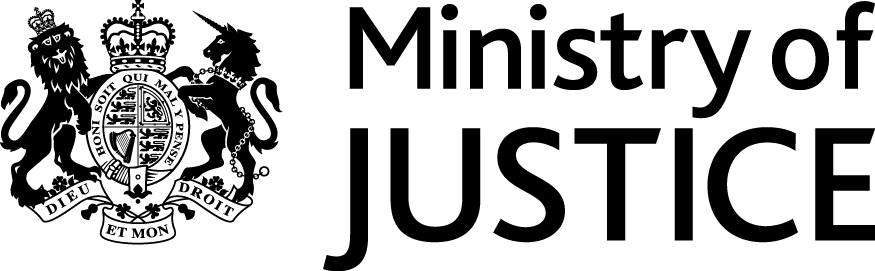 November 2017November 2017